Parent Information NoticeWarren County SchoolsMr. Bobby Cox, Director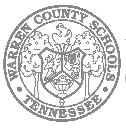 Warren County SchoolsAdministrative Offices2548 Morrison StreetMcMinnville, TN 37110931-668-4022www.warrenschools.comNuestra Misión – ¡Un Equipo, Una Meta y Niveles Altos de Aprendizaje para TODOS!Los padres juegan un rol vital en esta misión. El Consejo anima a los padres a involucrarse (Política IFCE) y quiere mantenerlos informados de sus derechos.Las Escuelas del Condado de Warren no discriminan por raza, color, sexo, religión, nacionalidad de origen, edad, discapacidad física en proveer oportunidades educacionales, actividades, y otros programas administrados.Los padres tienen el derecho de requerir información acerca de los profesionales y/o para profesionales calificados como maestro(s) de su hijo(a).Las certificaciones de enseñanza pueden ser encontrados a través de la página de Internet del Departamento de Educación de Tennessee,  en Licencias de Maestros. (www.state.tn.us/educational/lichome.htm) ó comunicarse con el Director de Recursos Humanos.Los padres recibirán una notificación si los maestros de su hijo(a) de las principales materias será substituido por un maestro que no esta altamente calificado por mas de cuatro semanas.Los padres tendrán acceso a los reportes de calificaciones de la escuela/sistema cuando sean entregados por el Departamento de Educación del Estado y este disponible (generalmente al final del Otoño de cada año) a través del Internet (www.state.tn.us/education) ó en la escuela y/o en la oficina del distrito.Los padres serán informados si su hijo(a) ha sido inscrito en la identificación de la escuela, como mejora, acción correctiva ó reestructuración. El Sistema Escolar del Condado de Warren terminará su explicación de que son estas ideas, comparación académica con distritos y estados, pasos que empiezan con llevar a la mejora de conocimientos, participación de los padres, etc. Los padres serán informados anualmente acerca de la disponibilidad de servicios suplementarios de educación si la escuela no pasa los requisitos adecuados del progreso anual. Los padres recibirán los resultados académicos anuales [reportes de periodo de termino medio, reportes de periodos finales, resultados de exámenes de conocimientos TCAP (3-8 grados), imposición de escritura  (5, 8, 11, grados), Exámenes de Fin de Cursos Gateway] en una actitud requerida como esta en la Política del Consejo Local y el Departamento de Educación de Tennessee.Los padres de los estudiantes identificarán el limite de Ingles Profesional (ELL Aprendices del Idioma Ingles) serán avisados en su oportunidad, de la participación de su hijo(a) en el programa de ESL, detalles del programa, derechos de renunciar a la participación del programa é información especifica del nivel de Ingles profesional de su hijo(a).  La política de participación de los padres esta disponible en el manual del estudiante ó en forma individual en las oficinas de las escuelas.Las Escuelas  de Titulo I: Un escrito de la política de participación de los padres será desarrollada y distribuida a los padres de los niños (as) participantes del Programa Titulo I. Esto incluye una reunión anual para los padres para informarles de las participaciones de la escuela en el programa (Ej. Titulo I) fundado a través del  ACTO NINGUN NIÑO SE QUEDE ATRAS.Las escuelas y los padres serán notificados de los programas escolar a nivel de escuela autorizados bajo el cual la escuela puede ser considerada con fondos federales, estatales e ingresos locales para elevar los programas educacionales de todas las escuelas (qualificaciones: el 40% de los estudiantes sean verificados como familias de bajos ingresos)Los padres pueden visitar la página de Internet del estado (www.statetn.usleducation) ó del sistema escolar (www.warrenschools.com) para el acceso a una descripción de los estándares (Tennessee Currículum Standards), exámenes y el nivel de competencia en los niveles que se espera que el estudiante pueda reunir.Los Padres tienen acceso a información y reportes del distrito y de la escuela atreves de los medios de información (periódico local y radio), y de los Reportes de Calificaciones del Sistema/Escuela disponibles en la página de Internet del Estado ó de las oficinas administrativas del sistema escolar.El Acto McKinney-Vento Asistencia a Desamparados asegura derechos educacionales y protección para los niños y jóvenes con experiencias de desamparo. Para  mayor información, comuníquese con la encargada del programa en el Sistema Escolar Local al teléfono 668-4022, ext. 230/244 ò con la coordinadora estatal para la Educación de Niños Desamparados, Karen Munn@state.tn.us (615) 532-6309.Sección 9532 del Acto Ningún Niño se Quede Atrás (NCLB) por seguro se le debe de proveer a cualquier estudiante quines asistan a una escuela persistentemente peligrosa ó cualquier estudiante quienes hayan sido victima de una violación de crimen en la escuela, la oportunidad de asistir a una escuela segura. La papelería apropiada y los procedimientos están en el archivo de la oficina del director(a).PPRA (Derechos de Protección de los Estudiantes) La corrección proporciona a los padres y estudiantes quienes tienen 18 ó menores emancipados con ciertos derechos concernientes a la conducción de nuestra encuestas, recaudación y uso de información para uso de mercadeo y ciertos exámenes físicos. Más información esta disponible en la escuela ó en las oficinas administrativas del sistema escolar.La Política del Consejo Escolar relacionada con la privacidad del estudiante y el acceso de los padres a la información disponible en el Manual de Políticas del Consejo Escolar localizado en cada escuela y en la Oficina Central. Notificación de los Derechos y Liberación ó Directorio de información bajo FERPA Acto de Derechos y Políticas de Educación Familiar. Esta también disponible a través de anuncios los medios de información. Esta ley Federal permite a los padres y estudiantes (mayores de 18 años de edad) ciertos derechos con respecto a los archivos educacionales. Los padres serán notificados de cualquier cambio en las Políticas de Consejo. (Más información en FERPA esta disponible en los manuales de la escuela ó en la oficina administrativa del sistema).Los estudiantes y Padres son alentados a participar en los programas escolares de seguridad y libres de drogas para prevenir la violencia y uso de drogas en los estudiantes. Padres, sin embargo, puede solicitar por escrito que sus hijos (as) no participen en estas actividades.Políticas y procedimientos requeridos por salud en la Escuela (ej., vacunas, medicamentos en la escuela, etc. (están disponibles en ;a Oficina de Servicios de Salud del Sistema Escolar del Condado de Warren (668-5111), director(a) ó con la enfermera escolar. El Derecho de los Padres/Estudiantes en identificación, Evaluación y Ubicación- Una descripción completa de los derechos decretado en la ley federal para estudiantes con discapacidad esta disponible por medio de comunicarse con el Departamento de Educación Especial del Sistema Escolar del Condado de Warren. El intento de esta ley es de mantener a los padres completamente informados de las decisiones concernientes acerca de su hijo(a) y para informarlos de los derechos si ellos no están de acuerdo con cualquiera de estas decisiones.LEAs recibe asistencia bajo el Acto NCLB de 2001 puede proveer a un reclutador militar, sobre aviso con 3 categorías de información de directorio-nombre, dirección y numero de teléfono- al menos que los padres avisen a LEA que ellos no desean que la información del estudiantes sea revelado sin el consentimiento por escrito. REQUERIMIENTOS DE NIÑO(A) CALIFICADO BAJO IDEA – Las Escuelas del Condado de Warren tiene la responsabilidad de localizar, identificar y evaluar todos los niños de 3 a 22 años de edad con posible discapacidad. Cualquier pregunta ó inquietud puede dirigirse con el director de Educación Especial al 668-1728.Padres asegúrese de leer otras noticias e información encontradas en el manual de la escuela de su hijo(a) como reglas, políticas, información relacionada con salud, asistencia, etc. Información para Comunicarse con el Departamento de Educación de TennesseeRespuestas a las muchas preguntas y mas información de mucha ayuda para ser obtenida del Departamento de Educación del Estado llamando al 1-888-212-3162 ó visitando la pagina de Internet www.state.tn.us/speced/index.htm. División de Servicios Legales. División de Educación Especial, Departamento de Educación de Tennessee, 710 James Robertson Parkway, Andrew Johnson Tower, 5th Floor, Nashville, TN 37243-0380, Teléfono (615) 741-2851. Fax (615) 263-5567 ó 9615) 532-9412The ARC of Tennessee esta en el Internet en www.thearctn.org Apoyo y Entrenamiento para Padres Excepcionales (STEP) esta en el Internet en www.tn.step.org Centro de Tennessee: (615) 463-2310. Correo Electrónico: information@instep.org Apoyo y Protección de Tennessee (TP&A) esta en el Internet en: www.tpainc.org Voces de Tennessee para Niños esta en el Internet en: www.invoices.org/main.htm